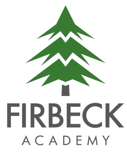 Autumn Term 1 NewsletterDear Parents/Carers,This Half Term, Class 2 are exploring the topic of ‘Nurturing Nurses’. Our learning will allow us to discover and further explore great, important, and influential nurses across the world.  We will then explore Mary Seacole further as part of Black History Month.  Within Science we will be learning all about Everyday Materials and we have some very exciting experiments which will help us to investigate the properties of these materials.EnglishThis term in English, we will be studying the book ‘The Colour Monster’ by Anna Llenas. The book is a stunning picture book that explores colours and feelings in a fun and gentle way.  We will use this book to create some wonderful character descriptions about our own monster that we will create, a poem about feelings and then a creative story about our own monster.  Following this we will then create a newspaper report about events in Mary Seacole’s life.MathsThis term the maths curriculum will cover Place Value (learning what digits are worth up to 100), addition and subtraction of two-digit numbers and multiplication of 2, 5 and 10.  In addition to this we will be recapping areas of mathematics taught previously such as number bonds and number awareness which is a crucial element of the Primary Curriculum. We encourage children to continue to embed their timetables knowledge using Times Table Rockstars as much as possible because a secure knowledge of these facts assists across the maths curriculum. Reminders PE will be Wednesday (Gymnastics) and Friday (Send and Return). Once we return to school, please ensure sure your child has outdoor trainers and warm clothes because we will be outside as much as possible weather permitting.  Please ensure that uniform is labelled so that we can ensure that the children keep their own clothes safe.We would really like the children to read every day (either independently or to an adult). We will be monitoring reading diaries and rewarding the children with prizes. We would like reading books and reading diaries to be in school every day, once we return, so that adults in school can also hear them read. If you have any questions at all do not hesitate to meet me at the end of the day outside the classroom.You can also send me a message on Class Dojo.Yours sincerely,Miss DayClass 2 Teacher